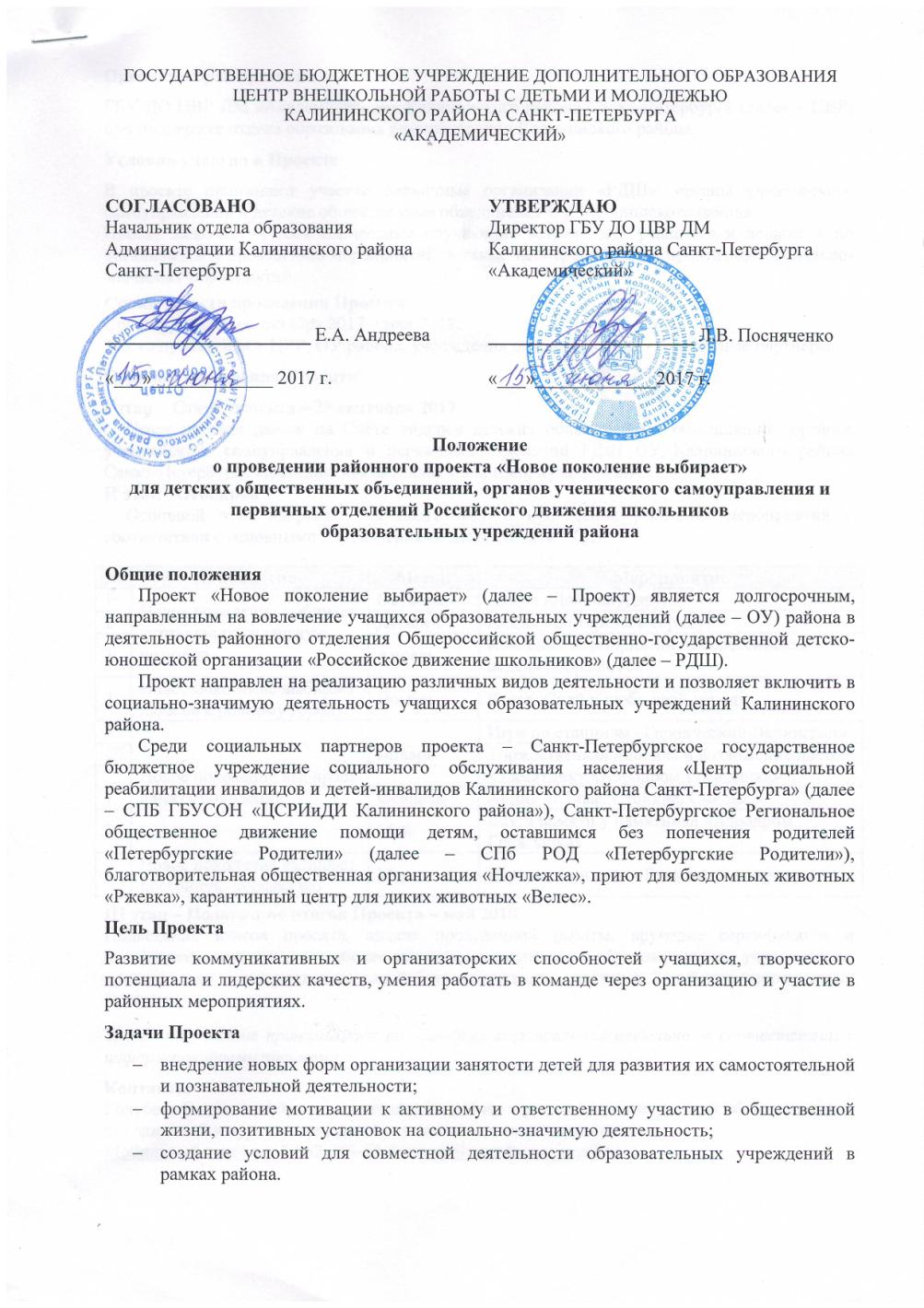 Организаторы Проекта ГБУ ДО ЦВР ДМ «Академический» Калининского района Санкт-Петербурга (далее – ЦВР) при поддержке отдела образования администрации Калининского района.Условия участия в ПроектеВ проекте принимают участие первичные организации «РДШ», органы ученического самоуправления и детские общественные объединения ОУ Калининского района.Проект включает в себя совместные обучающие встречи для учащихся и педагогов по организации и проведению мероприятий, а также непосредственное проведение социально-значимых мероприятий.Сроки и место проведения ПроектаСроки проведения: октябрь 2017 – май 2018. Место проведения – ЦВР, ОУ района, учреждения района и города - социальные партнеры. Порядок проведения Проекта I этап – Старт проекта – 28 сентября 2017	Старт проекта дается на Слёте лидеров детских общественных объединений, органов ученического самоуправления и первичных отделений РДШ ОУ Калининского района Санкт-Петербурга «Калининская активная молодежь, включайся!». II этап - Основной 	Основной этап направлен на подготовку и проведение районных мероприятий в соответствии с основными направлениями деятельности РДШ:III этап – Подведение итогов Проекта – май 2018Подведение итогов проекта, анализ проведенной работы, вручение сертификатов и благодарственных писем наиболее активным участникам – образовательным учреждениям, проводившим мероприятия на своей базе, принявшим участие в 7 и более мероприятиях Проекта. Заявки на участие принимаются по каждому мероприятию отдельно, в соответствии с информационными письмами.КонтактыГолубева Елизавета Юрьевна, методист по работе c руководителями детских общественных объединений и кураторами органов ученического самоуправления.  Мобильный телефон: 8-952-369-55-09; e-mail: metdoous@mail.ru №НаправлениеМесяцМероприятие1Новое поколение выбирает активную гражданскую позициюОктябрьАкция «Дай лапу, друг!»2Новое поколение выбирает активную гражданскую позициюДекабрьАкция «От сердца к сердцу»3Новое поколение выбирает активную гражданскую позициюАпрельКомплекс мероприятий «Всероссийская неделя добра 2018»4Новое поколение выбирает любовь к родному городуНоябрьКвест «Знай и люби свой город»5Новое поколение выбирает память поколенийЯнварьИгра по станциям «Героический Ленинград»6Новое поколение выбирает память поколенийЯнварьТоржественная линейка и возложение цветов к памятнику «Аэродром Гражданка»7Новое поколение выбирает память поколенийФевральАкция «Юные. Стойкие. Смелые»8Новое поколение выбирает память поколенийМайВахта памяти у памятника «Аэродром Гражданка»9Новое поколение выбирает достойную профессиюМартИгра по станциям «Есть такая профессия»